National Health and Safety Function, Workplace Health and Wellbeing Unit,National HR Division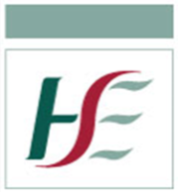 Checklist/FormChecklist/FormChecklist/FormChecklist/FormChecklist/FormRef:CF:014:04Venue Checklist Venue Checklist Venue Checklist Venue Checklist Venue Checklist Venue Checklist Issue date:May 2017RevisedNovember 2020Review November 2022November 2022Author(s):National Health and Safety Function (Training Team)National Health and Safety Function (Training Team)National Health and Safety Function (Training Team)National Health and Safety Function (Training Team)National Health and Safety Function (Training Team)National Health and Safety Function (Training Team)General detailsGeneral detailsTraining Venue:Contact Name and Number:Venue SuitabilityYesNo(a) RoomIs there a cleaning schedule that allows cleaning of rooms used at least twice daily if in use? i.e. prior to and immediately after each session if more than one session with different learners is taking place or at the end of the day.Are there appropriate supplies of hand washing facilities/gel/tissues and appropriate bins?Are the rooms well ventilated? Can a window and a door remain open?Are there posters and signage prominently displayed reminding participants and staff of social distancing and other measures to prevent transmission? i.e. hand washing/respiratory etiquetteAre breaks staggered with other groups to avoid gathering of groups where social distancing may be breached? Can the teaching environment/classroom accommodate current social distancing requirements for the entire class? Is equipment that will be used for teaching cleaned appropriately in line with manufacturer’s recommendations prior to and at the end of each class? i.e. mannequins, limbs, defib. machine Are arrangements in place to clean and disinfect the venue in the event of an attendee becoming unwell with symptoms of a respiratory illness as per HPSC guidance?Is the room well litIs suitable for theory-based education and, if applicable, has a large uncluttered space for the practice of physical techniquesIs exclusively available for the duration of the trainingHas access to canteen facilities (tea, coffee, water, place to eat lunch) that accommodates social distancingIs provided with signage directing participants to the room if necessaryHas ready access to toilet facilitiesHas non-slip flooringOnly contains furniture and equipment required for training (i.e. tables, chairs etc.)Outside noise levels are not excessive in a way which might affect the trainingHas a suitable number of power points for equipment(b) IT/AV equipmentPort for USB drive and compatibility with apple mac and pcIf the above equipment is not available HDMI and VGA cables to be providedWireless or internet access (check requirements with trainer/instructor)Projector available and in working orderProjector screen is availableFlip chart/board and markers are availableService records are available for any work equipment being used in the training (c) Demonstration Equipment (e.g. Hospital beds, Hoists, ladders, fume cupboard) Single use items for simulation training should be used where possibleAll reusable teaching equipment including mannequins and any medical devices should be cleaned before and after each training session/training day as per manufacturers’ guidelines.Equipment identified via the training specification and TNA as necessary, is available for use at the training venue and is fully serviced (service records are available) and in full working order  